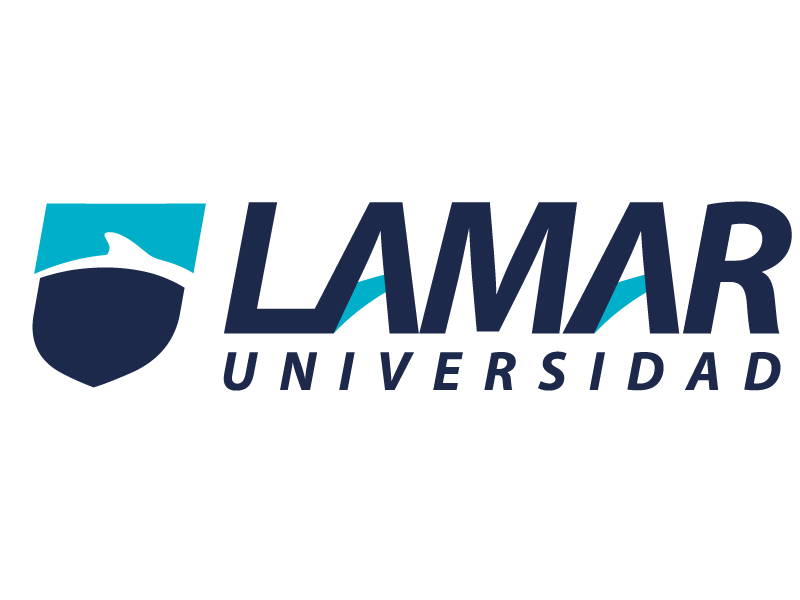 Materia Orgánica e InorgánicaMateria OrgánicaMateria InorgánicaLa materia orgánica es el producto de la descomposición química de las excreciones de animales y microorganismos, de residuos de plantas o de la degradación de cualquiera de ellos tras su muerte. En general, la materia orgánica se clasifica en compuestos húmicos y no húmicos.Características de la materia orgánica:Es Biodegradable.Normalmente se puede encontrar en seres vivos y plantas.Esta es agradable a los suelos y tierras fértiles.Ejemplos:Frutas y Verduras.Seres vivos.La materia inorgánica no está hecha de carbono y no son fabricadas por los seres vivos, sino por la naturaleza (en reacciones químicas). Son moléculas pequeñas y simples, como las sales, minerales, cloruros, etcétera.Características de la materia inorgánica:No están compuestos por combinaciones de átomos de carbono, hidrogeno y oxígeno.la materia inorgánica no es degradada.Esta es utilizada para casi todos los materiales que usamos.Ejemplos:Utensilios de Metal.Cosas de plástico.